Домашнее задание  по предмету «Живопись»4 класс  ДПОПТема урока: «Цветовой контраст»3.Лепка формы цветом.4.Уточнение деталей.5.Завершение работы.Пример: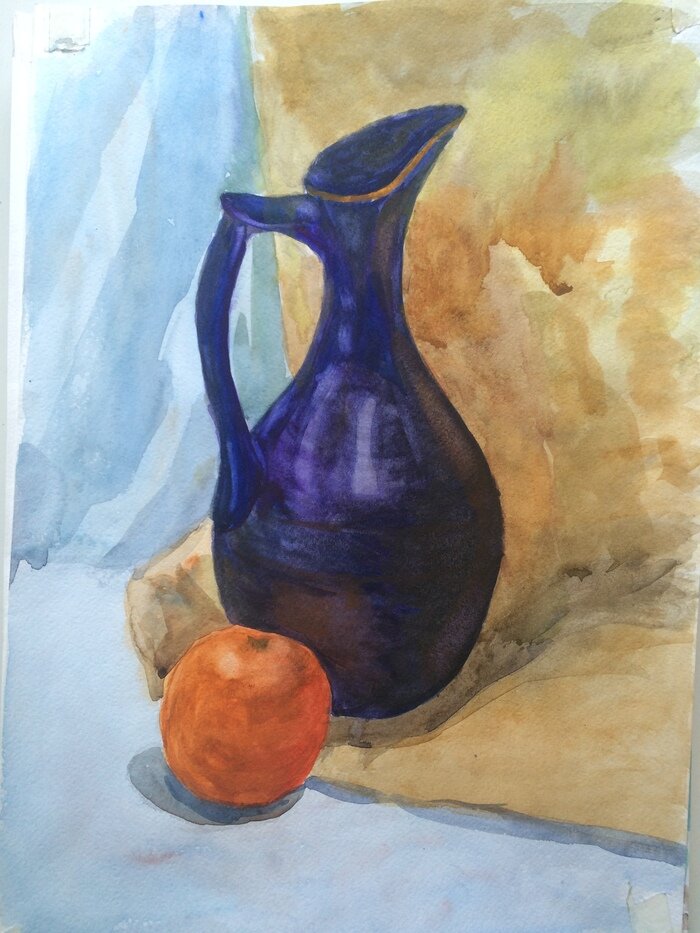 